Publicado en Tenerife, Islas Canarias el 19/10/2018 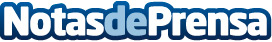 ‘Wedding Glam’ del Hotel Botánico invita a las parejas a  descubrir sus bodas de ensueñoEl evento, una jornada de puertas abiertas, se llevará a cabo este sábado, 20 de octubre, a las 19:00 horas, en el prestigioso hotel portuenseDatos de contacto:Natalya RomashkoDepartamento de Comunicación e Imagen922 373 841 Ext. 319Nota de prensa publicada en: https://www.notasdeprensa.es/wedding-glam-del-hotel-botanico-invita-a-las Categorias: Nacional Sociedad Canarias Entretenimiento Turismo Celebraciones http://www.notasdeprensa.es